НАЧИСЛЕНО: 720р + 30р = 750р К ОПЛАТЕ: 0р СБОРНЫЙ ЗАКАЗ № 9100004/21955 ОТЧЕТ КОМИССИОНЕРА Сбор до 27.02! Супер распродажа мужской одежды: футболки по 100 руб, шорты по 250 руб, костюмы по 300 руб, брюки спортивные по 350 руб, толстовки по 550 руб, зимние куртки по 1350 руб и другое! Быстрый сбор-9.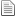 Выберите желаемое МЕСТО РАЗДАЧ: Начало формыКонец формыНачало формыКонец формыСтатус заказа:  Заказ получен. 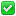 ID заказаНикРазмер/весКомментарийКоличествоЦенатрСуммаludmila2010 ludmila2010 52 Все черные Брюки спортивные 1 350 350 7.23 420.23 https://selcdn.fedsp.com/gemini/7/18617/500x500.1ef62010a04d298f.jpg ludmila2010 ludmila2010 54 Зеленая майка - 1 шт Футболка мужская jordan 1 250 250 5.17 300.17 https://selcdn.fedsp.com/gemini/17/18617/500x50